Техническая спецификация на закупаемые товары«Стелла стойки эконом класс »Предоставление технической спецификации с указанием точных характеристик товара,  с указанием наименования производителя, а так же страны происхождения товара.- гарантийный срок на поставляемый товар не менее 12 календарных месяцев;- при поставке необходимо предоставить сертификаты на товар;- год выпуска товара должен быть не ранее 2016 года.- обязательное предоставление 1-го образца (макета) по акту приема-передачи, не позднее 12:00 следующего дня после закрытия торгов по адресу ул. Закарпатская 1А, Эйр Астана Центр 2, 3-й этаж, 312 каб. Предоставленные образцы будут возвращены по акту приема-передачи в течение 3 рабочих дней после подведения итогов.Общая информация:Стелла стойки эконом класс Конструкция должна обозначать стойку эконом класса. Надпись эконом класс и логотип изображены на стелле (пример рис 3).Конструкция  состоит из МДФ, алюминиевый профиль StandBox заложен в основе, поливинилхлоридный лист толщина диапазон не менее 5мм и не более 5.3мм (матовый, прозрачный), поливинилхлорид вспененный толщина диапазон не менее 5 и не более 5,3мм , печатная основа. Необходимое количество  – 10 шт. Заказ по заявке (минимальная партия 5 штук)Характеристики/размеры:Размеры конструкции – см.схему – рисунок 1 4 резиновые основы для устойчивости конструкции (размеры резиновой основы не менее 100*100 мм, не более 150*150мм.)Вес – не более 10 кг.Картинка по согласованию с заказчиком. Обязательное наличие всех корпоративных цветов компании согласно пантонам на рисунке 2.Наличие гнезда для Blue tooth метки внутри конструкции.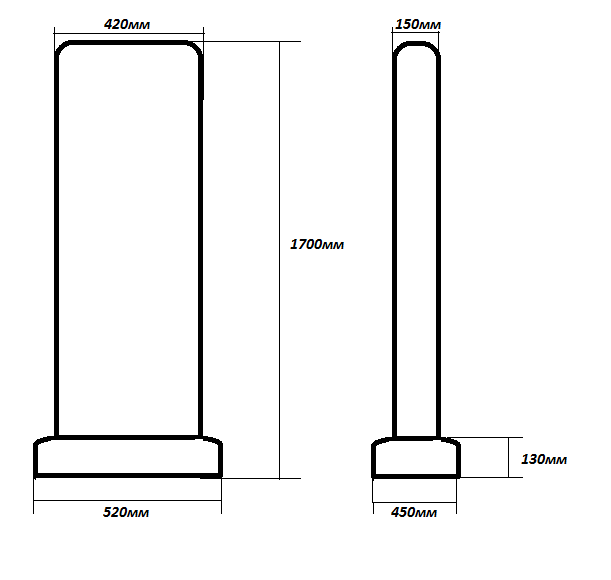     Рисунок 1 (выше)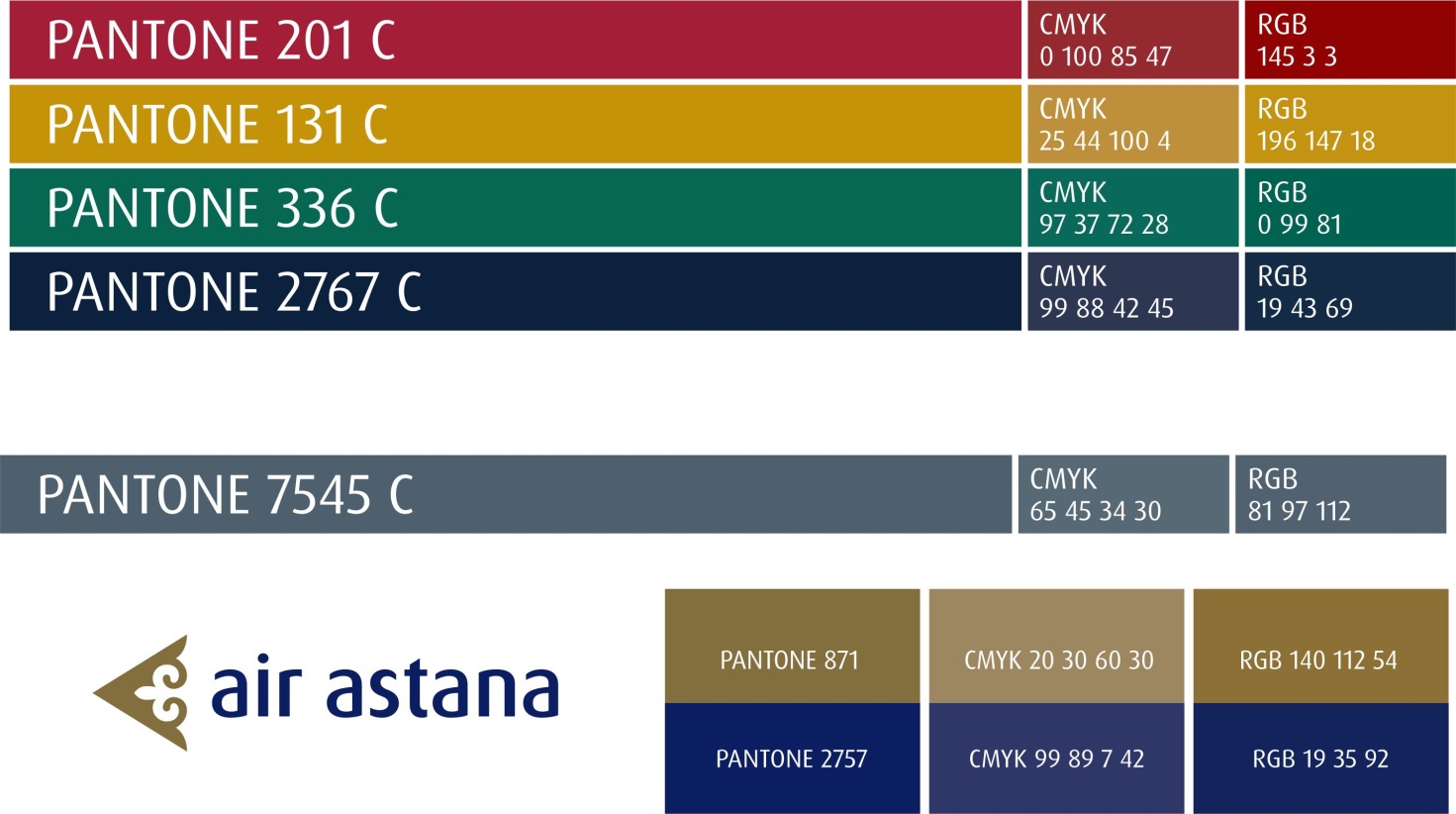 Рисунок 2 (выше)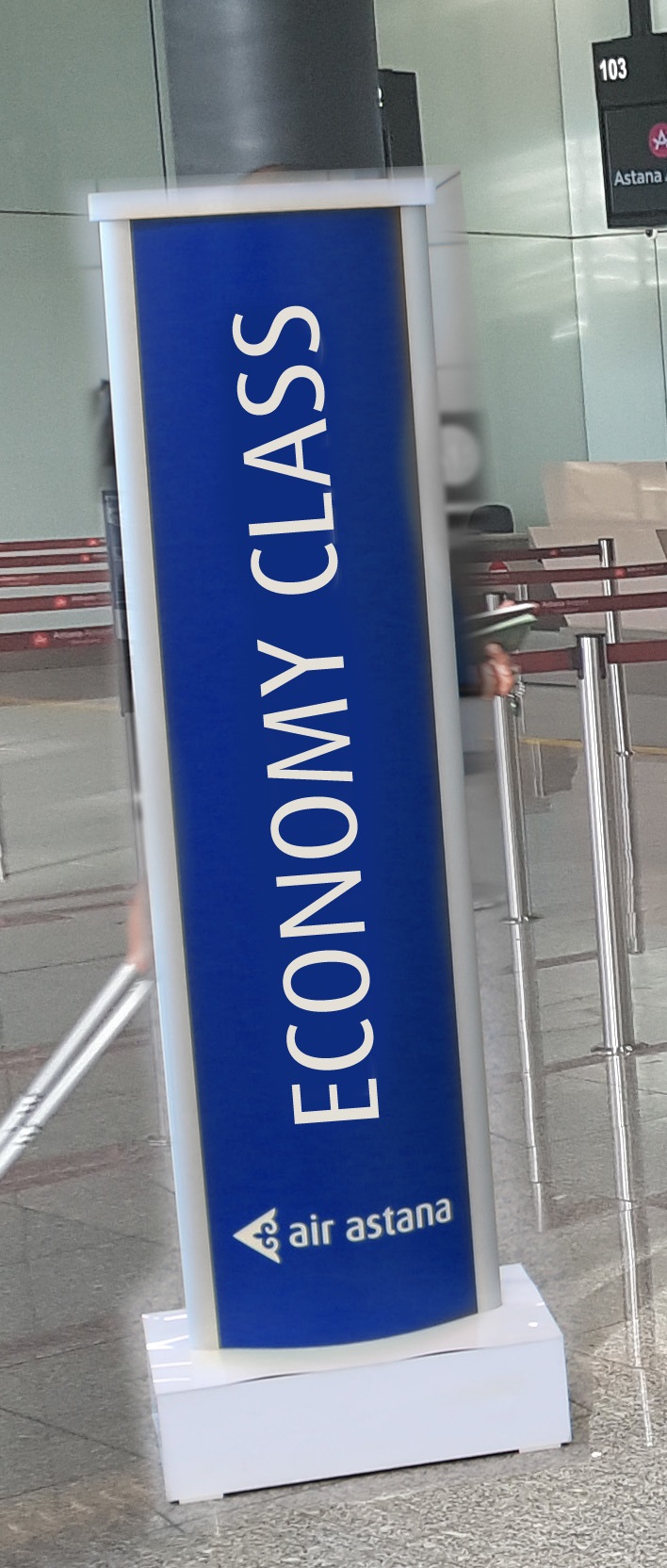 Рис 3.